Состав профсоюзного комитета МБОУ СОШ №50 г.Краснодар: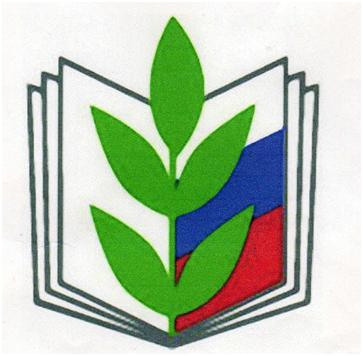 Стриха Ирина Вячеславовна - председатель первичной профсоюзной организацииКулешова Наталья Александровна - зам.председателя, ответственный за работу с ветеранами Филатова Валерия Валерьевна – секретарьВойко Татьяна Геннадьевна –ответственный за культурно-массовые мероприятияБагдасарян Виктория Львовна - ответственный за культурно-массовые мероприятияХрусталева Юлия Васильевна -  ответственный за работу комиссии по оздоровлению сотрудниковСоколенко Надежда Степановна – ответственный по информационной работе"ПРОФСОЮЗЫ СЧИТАЮТ, ЧТО РАБОТА ДОЛЖНА БЫТЬ В РАДОСТЬ И УДОВОЛЬСТВИЕ,А РАБОТНИКИ - УВАЖАЕМЫМИ ГРАЖДАНАМИ НА РАБОЧЕМ МЕСТЕ"ВСТУПАЙТЕ В ПРОФСОЮЗ!!!